Рабочий листпо учебному предмету «Иностранный язык (англ.)»с применением электронного обучения и дистанционных образовательных технологийКласс: 3-ВФ.И.О. учителя: Расторгуева Ж.В.5 неделя (12.05—19.05)См. Приложение 1 к уроку 12.05Задание 1  Переведи:Он ходит в  школу каждый день.Сейчас я плаваю.Вечером мы читаем книги.Задание 2 Раскрой скобки:I (not, don’t, doesn’t) swim on MondaysI am watching TV (at 7, now, usually).(They, Ann, we) takes a shower every day.Напиши  предложения ( в , отрицательной  и  вопросительной формах)Sam plays tennis on Wednesdays   and   Fridays.Исправь ошибки:He read books every day.They is swimming now.I clean his teeth in the morning.                                                                                               См. приложение 2 к уроку 13.05 (Годовая контрольная работа)Задание1Соедини числа и слова 1) 11                           a) thirty2) 24                            b) fifteen3) 40                            c) twelve4) 20                            d) twenty-four5) 93                            e) eleven6) 19                            f) ninety-three7) 57                            g) forty8) 12                            h) twenty9) 30                            i) nineteen10) 15                          j) fifty-sevenЗадание 21. Прочитай письмо Джейн и выполни задания.London Great Britain12 May 2016Dear friend,My name is Jane. I am 10. I live with my mum and dad. My birthday is on the 17th of June.  What is your name? How old are you?I have got a nice cat Kitty. My cat is black and white. Kitty likes milk and fish. I like to play with my cat. I would like to have a dog.  Have you got a pet?I can play tennis very well. But I can’t swim. I like to draw and play computer games. On Saturdays and Sundays I ride my bike in the park. What do you like to do? What can you do well?Write back soon.All the best,Jane2.Закончи предложения:1) Jane’s birthday is…         a) on the seventh of June.  b) on the seventeenth of July.  c) on the seventeenth of June.2) Jane is…  a) ten b) eleven c) twelve3) Jane has got…    a) a nice dog Kitty b) a nice parrot Kitty c) a nice cat Kitty4) Kitty likes …a) meat and milk b) fish and water c) milk and fish5) Jane can…a) swim very well b) play tennis very well c) skip very wellприложение 3 на 19.05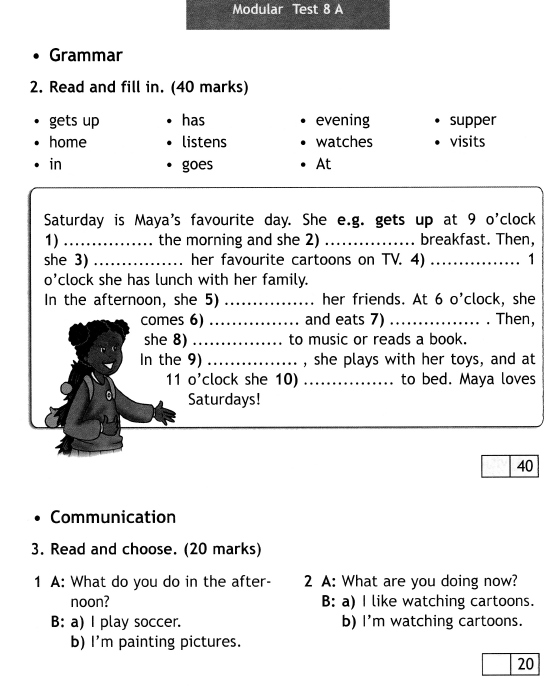 № п/пДатаРазделТемаФорма обученияСодержание(задания для изучения)Текущий контрольТекущий контрольИтоговый контрольИтоговый контрольКонсультацияКонсультацияРазноуровневые домашние задания№ п/пДатаРазделТемаФорма обученияСодержание(задания для изучения)формасрокиформасрокиформасрокиРазноуровневые домашние задания112.05Модуль 8 “Day by Day”(День за днем) 13 чКонтроль письма, Распорядок дня.Дистанционное и электронное обучение1. Онлайн урок в Zoom2. Смотрим урок на портале  учи .руhttps://youtu.be/6Qd1xAikoQc 3) Выполни задание: см. приложение 1 к уроку 12.05 задание 1 и 2Самостоятельная работа:  см. приложение 1 к уроку 12.05 задание 3отправить фото ответа в вайбер12.05Модульный контроль.19  .05Вопросы в чате в электронном журнале,  эл. почте12.0514.30-15.00См. приложение 1 к уроку 12.05 задание 4отправить фото  ответа  в вайбер 213.05Модуль 8 “Day by Day”(День за днем) 13 чЗакрепление языкового материала. Годовая контрольная работаДистанционное и электронное обучение1. Онлайн урок в Zoom2) Смотри урок на портале учи.руhttps://youtu.be/EK_HCRp9RAM 3) Выполнить задание на стр. учебника 134 упр.2Самостоятельная работа: см. приложение 2 к уроку 13.05 (Задание 1и 2)отправить фото  ответа  в вайбер 13.05Модульный контроль19.05Вопросы в чате в электронном журнале,  эл. почте13.0514.30-15.00Учебник стр.135 упр. 3, повторить слова модуля 8 отправить фото  ответа  в вайбер 319.05Модуль 8 “Day by Day”(День за днем) 13 чПовторение глагола to be. Повторение грамматических времён. День за днем. Модульный контроль № 8Дистанционное и электронное обучениеОнлайн урок в ZoomВыполнить упражнения 2,3 в приложении 3Самостоятельная работа: см. приложение 3 к уроку 19.05 (Задание 2и 3)отправить фото  ответа  в вайберБез задания